For Office Use Only #___________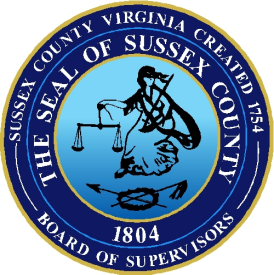 Manufactured Home/IndustrializedBuilding Application      Date:	      Applicant:           	Owner’s Name:                    Address:    City:				State			ZipPhone: Home					Work/Cell				           Signature:						Email:Location of work:		Is this location a manufactured home park?  YES,  NO 	Tax ID #		-	-Address:        City:				, Virginia  	ZipDescription of Unit:	Manufacturer:Singlewide		Doublewide		Other	Overall Dimension: 		 X		Year of Manufacture:Dealer’s Name:Address:       City:				State			ZipLicense Number:Phone:(      	)		Installer’s Name:Address:       City:				State			ZipLicense Number:     Phone:  (       )	Mechanics Lien Agent: Address:       City:				State			Zip   Phone: (        )	In accordance with Chapter 1, Article 1, Sections 108.0 and 109.0 of the Virginia Uniform Statewide Building Code, the following information contained on the back of this sheet is an integral part of this application and shall be submitted prior to commencing Plan Review.***See back of Application for Checklist. ***Manufactured (Double or Single Wide) HomeRequired InformationTwo copies of the following are required to accompany the completed application- Zoning Permit (1)					 Provided		 N/A	- Site Plan (1)						 Provided		 N/A	- Private Sewage Disposal Permit (1)		 Provided		 N/A	- Water &/or Sewer Tap Fee Receipts (1)		 Provided		 N/A	- Skirting Detail					 Provided		 N/A	- Construction Details for Decks & Porches (3)	 Provided		 N/A	           - HUD Installation Disclosure to Customer Form	 Provided		 N/A	Set-up / Installation Manual with, but not limited to the following	- Footing Design (1)(2)					 Provided		 N/A	- Foundation Plan (2)					 Provided		 N/A	-  Detail (2)					 Provided		 N/A	- Marriage Wall / Connection Details (2)		 Provided		 N/AI,                                              , hereby certify all documents indicated above are included with this application. I understand that these documents need to be on the job site when calling for an inspection or I will be assessed a $50 re-inspection fee that shall be paid prior to any re-inspection being preformed.   Signature:							Date:P. O. Box 1397·Sussex, VA 23884·Area Code 434/246-4390·FAX 246-8259SHRINK SWELL SOIL DISCLOSUREI (WE) HAVE, OR MY (OUR) CONTRACTOR HAS APPLIED FOR A BUILDING PERMIT TO ERECT A BUILDING IN .THE  UNIFORM STATEWIDE BUILDING CODE SECTION R.401.4    ALONG WITH MANY OTHER LOCALITIES IN THE STATE OF  AS HAVING A 20% OR GREATER POTENTIAL FOR SHRINK SOIL IN THIS LOCALITY.I (WE) HAVE BEEN INFORMED BY THE SUSSEX COUNTY BUILDING INSPECTIONS DEPARTMENT OF THE POSSIBILITY THAT SHRINK SWELL SOIL MAY EXIST ON MY (OUR) BUILDING SITE.  I (WE) HAVE ALSO BEEN ADVISED OF THE NATURE OF THE DAMAGE THE PRESENCE OF SHRINK SWELL SOIL MAY CAUSE TO A BUILDING, TO INCLUDE FOOTING FAILURE, FOUNDATION FAILURE AND RESIDENTIAL STRUCTURAL DAMAGE.I (WE) HAVE FURTHER BEEN ADVISED BY THE SUSSEX COUNTY BUILDING INSPECTIONS DEPARTMENT THAT I (WE) SHOULD CONSULT A PROFESSIONAL ENGINEER FAMILIAR WITH SHRINK SWELL SOIL TO DESIGN MY (OUR) FOOTING AND FOUNDATION.  BY SIGNING THIS DOCUMENT, I (WE) AGREE THAT SUSSEX COUNTY AND/OR ITS OFFICIALS WILL BE HELD HARMLESS FOR ANY AND ALL STRUCTURAL FAILURES OR OTHER DAMAGES I (WE) MY INCURE BECAUSE OF THE PRESENCE OF SHRINK SWELL SOIL SHOULD I (WE) DECIDE TO BUILD ON THE SITE IN QUESTION.DONE THIS __________ DAY OF __________, _____, IN THE .OWNER _________________________		DATE _________________________OWNER _________________________		DATE _________________________WITNESS _________________________	DATE _________________________WITNESS _________________________	DATE _________________________P. O. Box 1397·Sussex, VA 23884·Area Code 434/246-4390·FAX 246-8259PROPERTY OWNER’S AFFIDAVITI, 					, of (address) 					, affirm that I am the owner of a certain tract or parcel of land located at:  						 and that I have applied for a building permit.  I affirm that I am familiar with the prerequisites of Section §54.1-1111 of the Code of Virginia, as amended, and I am not subject to licensure as a contractor or subcontractor.I am fully aware that any permit (building, mechanical, plumbing or electrical) issued to me pursuant to the application to which this affidavit is attached is valid only if I, personally perform the work for which the permit(s) is/are issued OR am personally supervising my employees, who must have the necessary licensure if required by law to perform such work. Allowing a person other than myself, employee(s), who, when required by law, must have the necessary licensure to perform such work under my supervision, to perform the work covered by this permit(s) shall immediately void the permit(s) and subjects me as well as the non-employee and/ or unlicensed employee, when licensure to perform the work is required by law, to possible criminal charges for failure to obtain a building permit.							 (Affiant)Signed and acknowledged by 					, in the , VA on the    	 day of 			, 2009, in the presence of the undersigned witness.	My commission expires 					.	My registration number is 					.									NOTARY PUBLIC§54.1-1111	Prerequisites to obtaining building, etc. permit – Any person applying to the building inspector or any other authority of a county, city or town in this Commonwealth, charged with the duty of issuing building or other permits for the construction of any building, highway, sewer or structure, or any removed, grading or improvement shall furnish prior to the issuance of the permit, either (i) satisfactory proof to such inspector or authority that he is duly licensed or certified under the terms of this chapter to carry out or superintend the same, or (ii) file written statement, supported by an affidavit, that he is not subject to licensure or certification as a contractor or subcontractor pursuant to this chapter.		It shall be unlawful for the building inspector or other authority to issue or allow the issuance of such permits unless the applicant has furnished his license or certificate number issued pursuant to this chapter or evidence of being exempt from the provisions of this chapter.		The building inspector, or other such authority, violating the terms of this section shall be guilty of a Class 3 misdemeanor.  (Code 1950, 54-138; 1970, c. 319; 1980, c. 634; 1988, c. 765, 1990 c. 911; 1991, c. 151; 1992, c. 713; 1995, c. 771; 1998, c. 754.)		Cross references.  As to punishment for Class 3 misdemeanors, see §18.2-11		The 1998 amendment, in the first paragraph, in the first sentence, in the clause (ii) inserted “or” following “certification as a contractor,” and deleted “or owner-developer” following “subcontractor.”I hereby certify that I have the authority to make the foregoing application and that the application, to the best of my knowledge, is complete and correct and that the permitted construction will conform to the regulations of the Uniform Statewide Building Code and all applicable Ordinances.Signature (*)								DATE				  P. O. Box 1397·, VA 23884·Area Code 434/246-4390·FAX 246-8259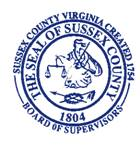 Show Setbacks from all four property lines         Rear                                Left Side                        Right Side          Front                    Proposed Use:                     _______________________________________________________________________                      {Example: Single Family Dwelling, Single-wide manufactured home, double-wide, modular, etc.}                    Setbacks:   Front: _______ft   Back: _______ft   Right: _______ft    Left: _______ft                     For Official Use Only:                      Zoning Classification:  _____________________________________________________________________________	                                                              Zoning Administrator_________________________	                                                                                                                                                                                     DateGENERAL CONTRACTOR:ADDRESS:VA.STATE LICENSE NUMBER:CLASS / EXPIRATION:COST ESTIMATE: $MECHANICAL CONTRACTOR:MECHANICAL CONTRACTOR:MECHANICAL CONTRACTOR:MECHANICAL CONTRACTOR:MECHANICAL CONTRACTOR:VA.STATE LICENSE NUMBER:VA.STATE LICENSE NUMBER:VA.STATE LICENSE NUMBER:ADDRESS:ADDRESS:CLASS / EXPIRATION:CLASS / EXPIRATION:CLASS / EXPIRATION:OPERATING DATA BTU RATING                              FUEL TYPE FUEL TYPE COST ESTIMATE: $PLUMBING CONTRACTOR:ADDRESS:VA. STATE LICENSE NO:CLASS / EXPIRATION:COST ESTIMATE: $ELECTRICAL CONTRACTOR:ADDRESS:VA. STATE LICENSE:CLASS / EXPIRATION:COST ESTIMATE: $Site InformationOwner Name:  Number:Street:Parcel Tax Number:Applicant InformationName:Mailing Address: Zip:Phone:Reference Information:Addresses for Adjacent Properties:Left: _________________________Right: ________________________Check One:Public WaterPrivate Water/SepticSite Plan:Site Plan:Each application must include a sketch of the lot showing the building or structure to be addressed.  Please attach a copy of the most recent survey plat of the lot or parcel in question.Each application must include a sketch of the lot showing the building or structure to be addressed.  Please attach a copy of the most recent survey plat of the lot or parcel in question.Signed Date: